ПЕРШОТРАВЕНСЬКА  ЗАГАЛЬНООСВІТНЯ ШКОЛА І – ІІІ СТУПЕНІВАПОСТОЛІВСЬКОЇ МІСЬКРАДИУрок з читання у 1 класіна тему: 	«Ознайомлення з творчістю 			українського поета 	Тараса Григоровича Шевченка»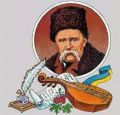 		Підготувала вчитель початкових класів 				Бабай Віра Семенівна					2016 – 2017 н.р.Тема:  ознайомлення з творчістю українського поета Т.Г.Шевченка.	   Читання вірша «Тече вода із – за гаю».Мета:  ознайомити учнів з творчістю українського поета Т.Г.Шевченка;	 удосконалювати навички виразного читання віршів;            розвивати пізнавальну активність школяра та усне мовлення;	 збагачувати словниковий запас;	 виховувати  в дітей любов до рідного слова, до рідного краю, до сім’ї;             формувати уявлення про значення сім’ї  в житті людини;	 прищеплювати інтерес до вивчення творів Т.Г.Шевченка.Обладнання:  портрет Т. Г. Шевченка, виставка дитячих книг з творами  поета, 		     ілюстрації до творів, відеофільм пісні на віршТ. Г. Шевченка, 		     карта України, презентація «Дитинство Тараса»                                                    Хід заняттяІ. Організаційний момент	Доброго ранку, доброго дня!	Хай плещуть долоньки,	Хай тупають ніжки,	Працюють голівки.	Доброго ранку, доброго дня!	Бажаєм усім ми здоров’я й добра!ІІ.Актуалізація опорних знань учнівСлово вчителя.Завітала до нас незвичайна хмаринка. Вона з собою принесла літери.Вам треба назвати ці літери і скласти з них слово. (Шевченко)Хто такий Шевченко?Пригадайте як його звали?ІІІ.Повідомлення теми та завдань уроку Сьогодні ми проведемо заняття про видатного українського поета і художника Т. Г. Шевченка. Ознайомимось з його життям, вклонимось світлій пам’яті поета.ІV. Вивчення нового матеріалу1.Вступне слово вчителя( Вчитель показує карту України)Є місце на карті України, яке називають «Шевченків край… земля безсмертного Тараса…». Так в Україні називають Черкаську область. Бо саме тут, в селі Моринцях , 9 березня 1814 року народився  хлопчик Тарас. У старій хатиніКріпака колисьВ тихий день весіннійХлопчик народивсь.У тяжкій неволі ріс малий Тарас.Він не вчився в школі,Він ягнята пас.Словникова роботаКріпак – людина, закріплена за паном (багатієм), яка на нього працює. Пан міг кріпака купити, продати, виміняти, як річ, міг покарати.Дитячі роки Тараса були тяжкими, сирітськими, безрадісними. Коли Тарасу було 9 років померла його мама, а коли виповнилося 11 років йому, то від злиднів і тяжкої праці помер  батько. Хлопчик залишився сиротою.  Однак ніякі біди не зламали світлу душу Тараса. Хлопчик  дуже рано навчився читати, він усім серцем тягнувся до знань, до науки, до правди.	Понад усе  малий Тарас любив своє рідне село, народну пісню, красу природи Батьківщини – нашої України.	Саме з цієї любові і народився наш великий поет – Тарас Шевченко.2.Робота з БукваремРобота над текстом «Тарас Григорович Шевченко»1)Читання вчителем текстуБесіда за ілюстрацією підручникаЯкі часи змальовані! Чому ви так вважаєте?2) Перегляд презентації «Дитинство Тараса»3)Читання учнями  тексту «Тарас Григорович Шевченко»Словникова робота:     Хист – уміння що-небудь робити; здібності; талант; дар; нахил.     Шана – почуття поваги, подяки.     Оспівував – прославляв.     Кобзар -  збірка «Кобзар».     Кобзар – літературний псевдонім. А ще мав псевдонім «Дармограй».        Тарас – ім’я грецького походження, бунтар. 4) Перевірка сприймання прочитаногоЩо з малих літ любив робити Тарас? (Писати вірші, малювати)Що оспівував у своїх віршах і малюнках? (Рідну Україну, її природу)Що закликав берегти Тарас Шевченко? (Мову)5) Гра «Розшифруйте слово»(У рядку букв закреслити однакові літери і прочитати назву книги «Кобзар»)Перегляд виставки книжок з творами Т.Г.ШевченкаВчитель демонструє книги Т.Шевченка і продовжує розповідьКоли Тарас був малий, він любив слухати пісні про народ, про його життя.Ці пісні співали дідусі і грали на кобзі.  Їх називали кобзарями. А Тарас Шевченко писав про народ, і тому назвав свою книгу «Кобзар».Вчитель передає учневі «Кобзар».	Учень читає віршМудра, світла книга – то «Кобзар» Тараса.На столі, як свято, білий коровай.І пішло повір'я з прадідського часу:Як «Кобзар» у хаті – буде щастя, знай!			Фізкультхвилинка3.Поетична хвилинкаОпрацювання вірша «Тече вода із – за гаю»1)Читання вірша учнем напам’ять2)Словникова робота: хлюпочуться –плескаються, купаються; качур  - він -  самець, вона – качка; качаточка – каченята;осока – багаторічна трав’яниста рослина, що росте біля води;явір – дерево, клен – явір, білий клен;яр – глибока довга западина, вимита водою;ряска – дрібна плаваюча рослина з круглими листками.3)Самостійне читання вірша4)Відтворення змісту прочитаного.Де тече вода?Що роблять качаточка?Хто за ними випливає?Що робить качечка?Як одним словом можна назвати качечку, качура, качаточок?(Сім’я)А як потрібно жити у сім’ї?  Які правила спілкування у сім' ї ви знаєте?5)Виразне читання вірша учнями6)Робота в парі.   Розгадування кросворда «Тарас»Хто хлюпочеться у воді поміж осокою?Який кущ пишається над водою?З – під якого дерева тече вода?Куди вийшли погуляти батько й мати?Що ловить у воді качечка?7) Пісні та вірші поетаПерегляд збірки «Промінчик». Зачитування віршів Т.Шевченка.8) Слухання запису пісні «Тече вода із – за гаю»V. Підсумок заняття1)Гра «Шифрувальник» - Хто такий Тарас Григорович Шевченко?Т.р.с    Гр.г.р.в.ч      Ш.в ч.н.к.   –  в.л.к.й    .кр.їнськ.й   п.ет   і   х.д.жн.к.2)Творча робота.  Скласти прислів’я	 Шевченко дужий був                                                 сонце для нас.	не силою, а… Шевченків «Кобзар», то                                                        словом мудрим.для народу…	 Шевченко Тарас наче…                                               великий дар. 3)Слово вчителя -Пам'ять про поета вічна… Народ пам’ятає про Тараса Григоровича Шевченка.Його ім’ям названо парки, театри, вулиці. На майданах міст і сіл споруджено пам’ятники поету. Не лише в Україні вшановують його пам'ять. В багатьох країнах світу: Канаді, Угорщині, США, Франції, Аргентині стоять пам’ятники Шевченку.	(Розповідь супроводжується показом слайдів)Запам’ятайте, діти, заклик великого поета:«Учіться, шануйте батьків, живіть дружно - учив Т. Г. Шевченко!». І це сьогодні головне ваше завдання.Любіть Україну, як любив її Тарас Шевченко. Читайте твори українських поетів і письменників, і ваша мова буде гарною, чарівною, барвистою, бо українська мова – одна з найкращих мов світу!	4) Інтерактивна вправа «Це урок навчив мене…»  	Список використаних джерел: 1.Навчальні програми (зі змінами) для початкової школи 1-4 клас.2. Державний стандарт початкової освіти. 3.Буквар. Автор Вашуленко М.С.4. Кобзар Т. Г. Шевченко.5.Дитяча література «Вірші Т.Шеевченка»6.Інтернет- ресурси.